FACULDADE INVEST DE CIÊNCIAS E TECNOLOGIA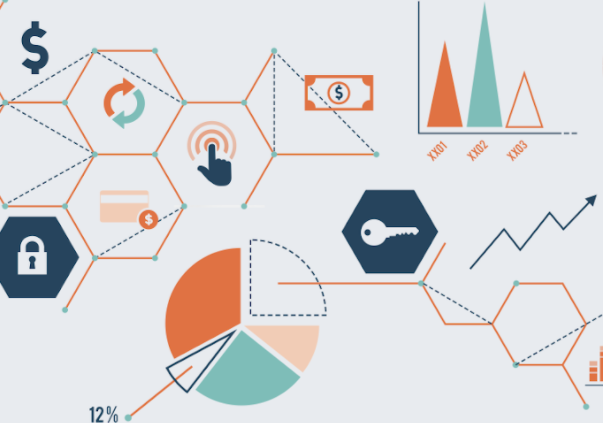 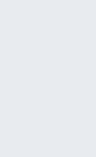 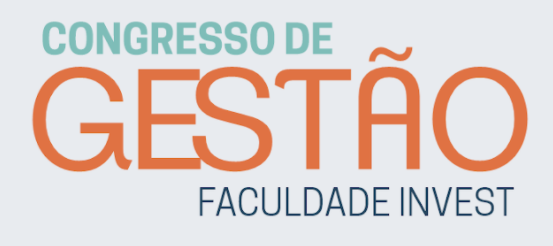 2 ºCONGRESSO DE GESTÃO INVESTCRONOGRAMA DO EVENTO:LINK DE ACESSO AS PALESTRAS:26.05.2021 – https://meet.google.com/hwy-gygx-azi27.06.2021 – https://meet.google.com/zhx-sptu-camDataHorário PalestranteProgramaçãoDebatedor/ Moderador26.05.202119:00Comissão do EventoAbertura do Congresso --------------26.05.202119:10 às 20:40Wilson SantosPalestra: “Principais erros na Gestão Pública”Prof. Ricardo (15 min.)27.05.202119:00 às 19:30Prof. Me. Silvio da Costa Magalhães FilhoPalestra: “Jovens Profissionais da Contabilidade: Por onde começar?”--------------27.05.202119:30 às 19:45Prof. Me. Silvio da Costa Magalhães FilhoPeríodo reservado para perguntas e contribuições relacionados ao temaProfa. Andréia (15 min.)27.05.202120:00 às 20:30Prof. Dr. Paulo Sérgio Almeida dos SantosPalestra: “Impacto da COVID-19 nas Finanças Públicas”--------------27.05.202120:30 às 20:45 Prof. Dr. Paulo Sérgio Almeida dos SantosPeríodo reservado para perguntas e contribuições relacionados ao temaProfa. Andréia (15 min.)27.05.202120:45 às 21:00Comissão do EventoEncerramento do Evento--------------